Storvretacupen 2024 – Rönnby IBK P13
Här följer information kring Storvretacupen. Läs igenom och om ni har frågor kring något så tveka inte att kontakta någon av oss ledare. Kontaktuppgifter finns i slutet.Vi ställer upp med två lag i cupen i samma åldersklass, P12-P14 Lätt.Som i alla cuper kommer vi så gott det går titta på varandras matcher och peppa kompisarna i andra laget. Föräldrarna behöver hjälpa med att skjutsa spelarna till och från Uppsala, samt förstås ställa upp som en fantastisk publik i både med och motgång.Se till barnen läger sig i tid dagen innan match och äta ordentlig frukost så vi får glada, vakna och spelsugna killar på första matcherna .Lagindelning och plan för samåkning i bilarGemensam lunchPå lördag kommer vi precis som förra året arrangera gemensam lunch på Olearys Gränbystaden för dom som vill. Vi har inte gjort bokningen än så exakt tid skickar vi när vi vet men runt 13:00. Även i år väljer vi att inte betala maten med lagkassan utan man får betala ur egen ficka. Självklart vill vi gärna att föräldrar är med på lunch också .Hålltider och spelschemaSamling 30 min innan varje match. Se till att vara i god tid, det kommer vara mycket folk på plats överallt. Lag 1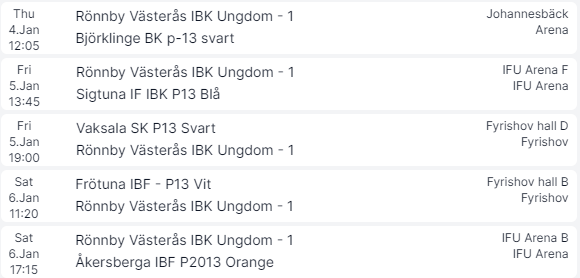 Lag 2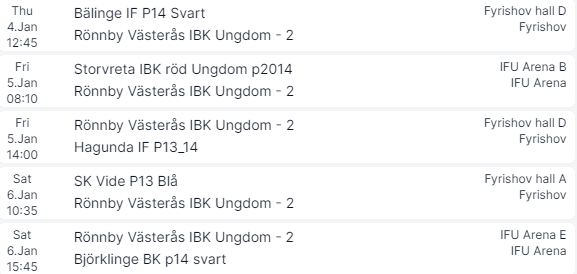 Platser för Matcher IFU Arena, Råbyvägen 77, Uppsala
Fyrishov, Idrottsgatan 2, Uppsala
Johannesbäcksskolan, Verkmästargatan 21, Uppsala ParkeringDet kommer att vara många bilar kring IFU och Fyrishov. På IFU-området finns det oftast parkeringar på den östra gaveln mot UTK-hallen och Arenahotellet. Tänk på att betala p-avgifter där det krävs, förra året lappades det för fullt.EntréavgifterI IFU Arena och Fyrishov kommer det för besökare att vara entréavgift 50kr/dag eller 120kr/period. Entré löser man i dörren med Swish eller kort. Alla under 16 år går in gratis. Alla spelare och ledare kommer att ha ett deltagarband som gör det smidigt att ta sig in i arenorna, visa upp det väl synligt när ni passerar in genom entrén. Ledare med kontaktuppgifterInformation till alla föräldrar kan komma att skickas ut som SMS-meddelande via Laget.se. Se till att ha uppdaterat telefonnummer inlagt där.Lag 1 (P12-14L – Grupp 2)SpelareLedareLedareValterKarolinaKarolinaAdamSaraSaraCharlieFredrikFredrikEbbotTobiasTobiasWilliamLinusLeoIsakSam RSigge UJonte (M)Lag 2 (P12-14L – Grupp 1)SpelareLedare LudvigMagnusBenjaminHannaAlvinRicardVilgotOlleArvidSigge PVictor EKianVideLedareTelefonnummerTobias Balsner0767249758Fredrik Strand0704264621Magnus Söderholtz0707341518Hanna Magnet0702687762Karolina Widar0730702405Sara Stålberg0724063954Ricard Santana Arvidsson0725258030